Dzisiaj będziemy mówić o jedzeniu . Na początek niech dzieci  przywitają się z małpką Cheeky i zaśpiewają piosenkę:           https://www.youtube.com/watch?v=7JYV61He7iA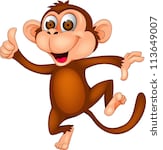 Teraz dzieci poznają kilka nazw produktów spożywczych:           BANANA-  banan  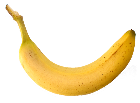               APPLE- jabłko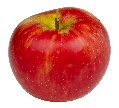     SANDWICH - kanapka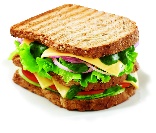          PIZZA-  pizza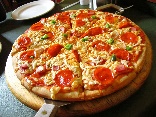 Aby dzieci mogły poćwiczyć wymowę proszę wejść tutaj: https://fiszkoteka.pl/zestaw/1334660-food-3-latkiPotem rodzic wskazuje obrazek z konkretnym jedzeniem i pyta : What’s this? - co to jest? Dziecko stara się odpowiedzieć po angielsku. Zamiast obrazka można pokazać prawdziwe jedzenie, będzie więcej frajdy. materiały do druku dotyczące jedzenia :https://twistynoodle.com/trace-the-dotted-line-from-the-monkey-to-the-banana-worksheet/http://coloringpage.eu/wp-content/uploads/2019/07/appTr.pdfNa koniec dzieci żegnają się z Cheekym piosenką :https://www.youtube.com/watch?v=vyxrwjQrkPgMiłej zabawy Katarzyna Niwińska